2021 WIC Farmers’ Market Nutrition ProgramPick up your coupons at your WIC clinic while supplies last and use them at any of the listed markets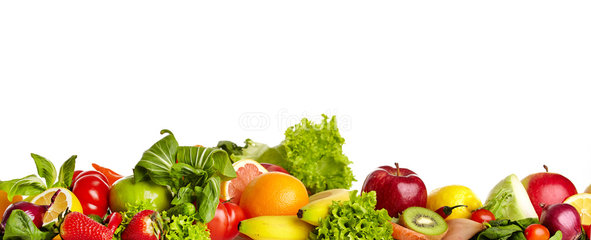 For more information or for questions, please call WIC at 847-377-8420This institution is an equal opportunity provider.2021 WIC Farmers’ Market Nutrition ProgramRecoja sus cupones en la clínica de WIC y los pueden usar en los siguientes lugares.Para más información o si tiene alguna pregunta, por favor llame a 847-377-8420Esta institución es un proveedor que ofrece igualdad de oportunidades. TownAddressDays/HoursDatesGrayslake201 Center StreetWednesdays 3:00 pm – 7:00 pmJune 2 to September 22 LibertyvilleCook Park Milwaukee Ave. between Church and Cook StreetThursdays7:00 am – 1:00 pmJune 3 to October 22 North Chicago1215 N. Green Bay RoadGreenbelt Cultural Center’s Parking LotWednesdays9:00 am -1:00 pmAugust 18 to October 21MundeleinPark Street between Lake and Seymour StreetsFridays3:00 pm - 7:00 pmJune 18 to October 15Deer ParkPark Avenue between Jewitt Park Drive and Hazel AveSaturdays7:00 am -12:30 pmJune 12 to October 9Round LakeMemorial Park Corner of Cedar Lake Road and Clarendon AveSaturdays9:00 am – 12:00 pmJuly 10 to September 11 Lake BluffOn the Village Green in Downtown Lake BluffFridays7:00 am – 12:00 pmJune 4 to October 18Fox Lake17 E. School Ct.Tuesdays 4:00 pm-8:00 pmJune 1 to September 28WaucondaMain StreetThursdays 4:00 pm- 7:00 pmJuly 1 to September 30Lake ZurichPaulus ParkFridays 3:00 pm – 7:00 pmJune 4 – September 10LugarDireccionDias/HorasFechasGrayslake201 Center StreetMiercoles 3:00 pm – 7:00 pmJunio 2 hasta Septiembre 22 LibertyvilleCook Park Milwaukee Ave. between Church and Cook StreetJueves7:00 am – 1:00 pmJunio 3 hasta Octubre 21North Chicago1215 N. Green Bay RoadGreenbelt Cultural Center’s Parking LotMiercoles9:00 am -1:00 pmAgosto 18 hasta Octubre 21MundeleinPark Street between Lake and Seymour StreetsViernes3:00 pm - 7:00 pmJunio 18 hasta Octubre 15 Deer ParkPark Avenue between Jewitt Park Drive and Hazel AveSabados7:00 am -12:30 pmJunio 12 to Octubre 9Round LakeMemorial Park Corner of Cedar Lake Road and Clarendon AveSàbados9:00 am – 12:00 pmJulio 10 hasta Septiembre 11Lake BluffOn the Village Green in Downtown Lake BluffViernes7:00 am – 12:00 pmJunio 4 hasta Octubre 18Fox Lake17 E. School Ct.Martes 4:00 pm-8:00 pmJunio 1 to Septiembre 28WaucondaMain StreetJueves 4:00 pm- 7:00 pmJulio 1 to Septiembre 30Lake ZurichPaulus ParkViernes 3:00 pm – 7:00 pmJunio 4 – Septiembre 10